Matematika 2.C Usporiadaj čísla. 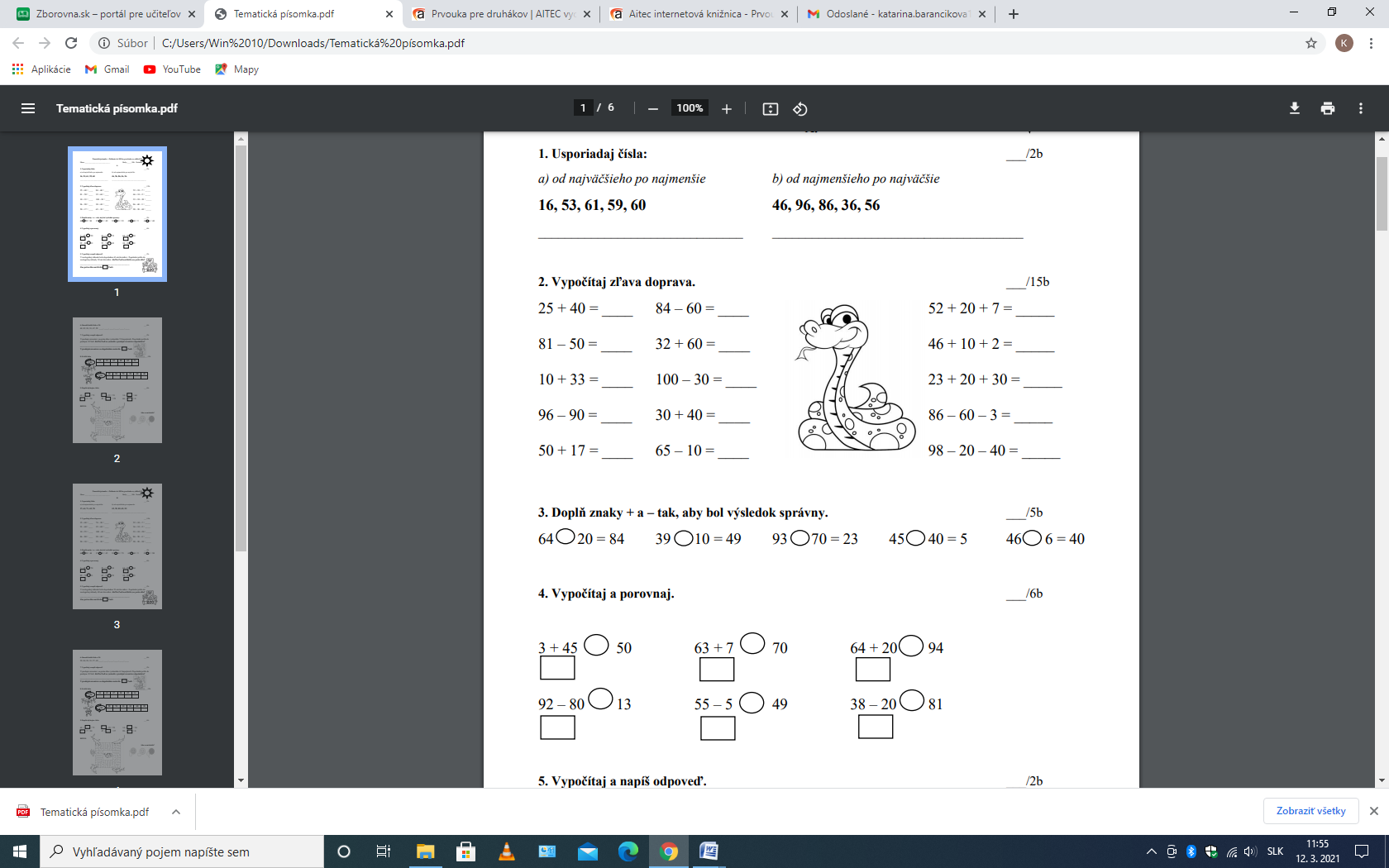 2. Vypočítaj. 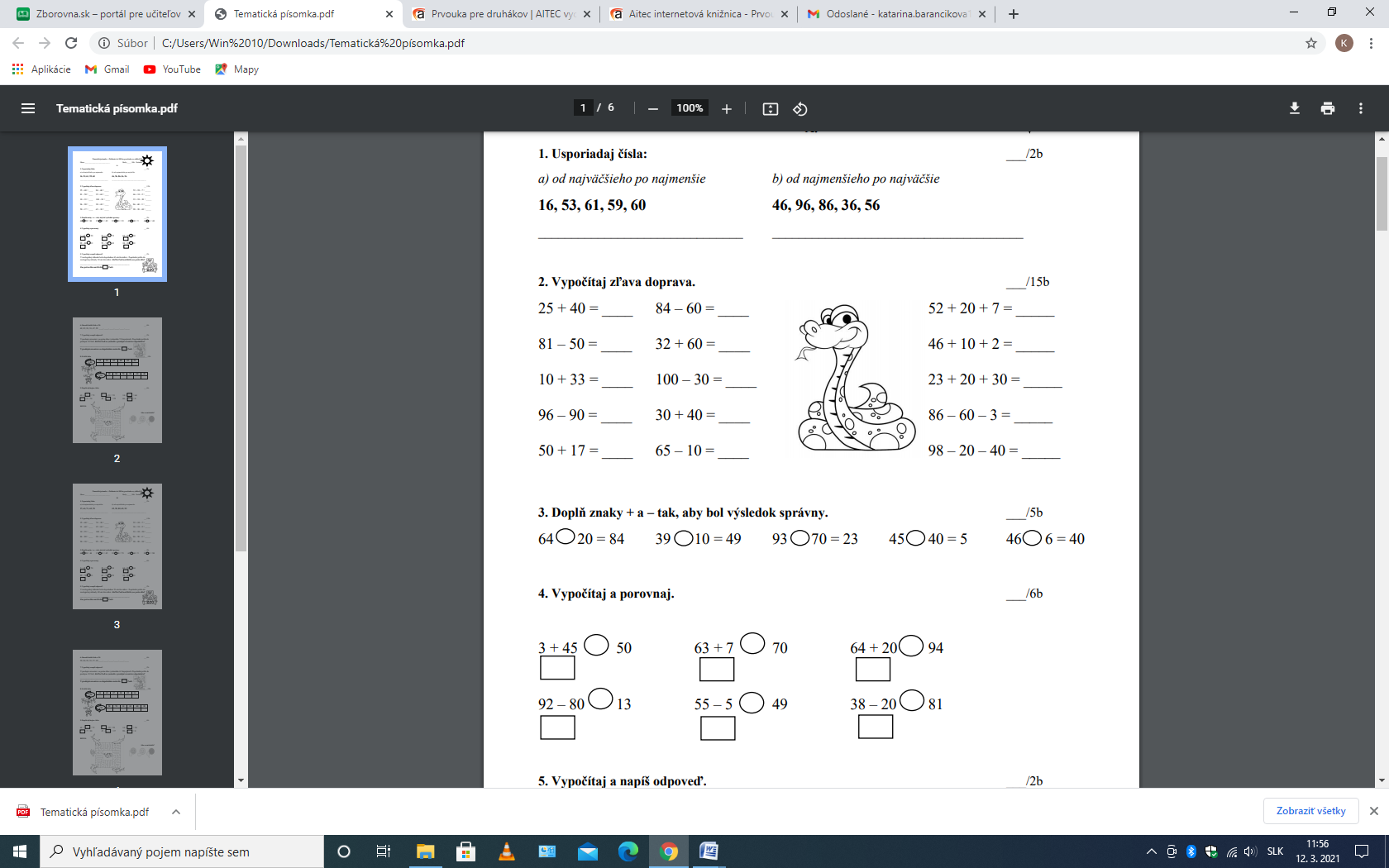 Vypočítaj a porovnaj.Vyrieš slovnú úlohu.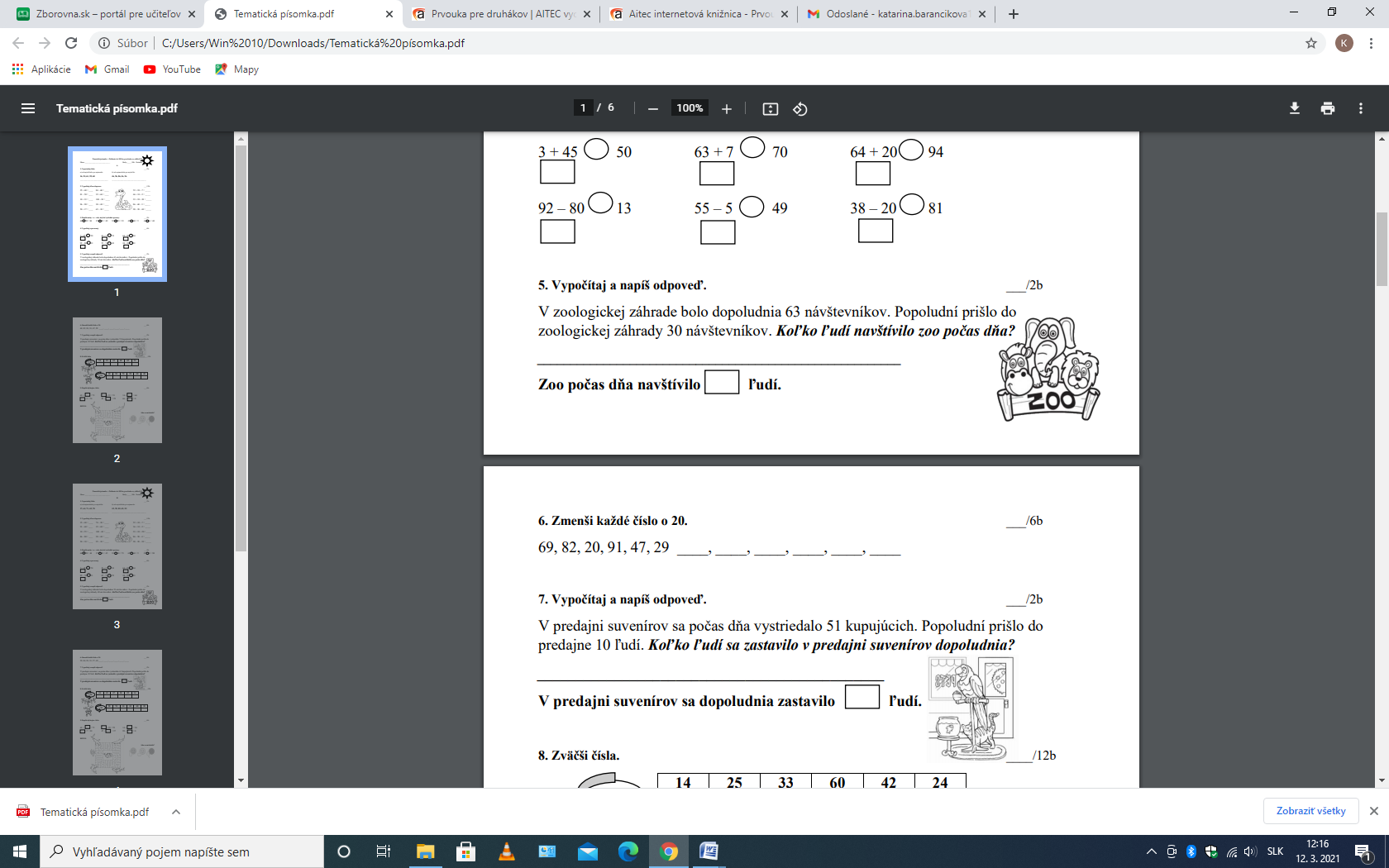 Zväčší čísla.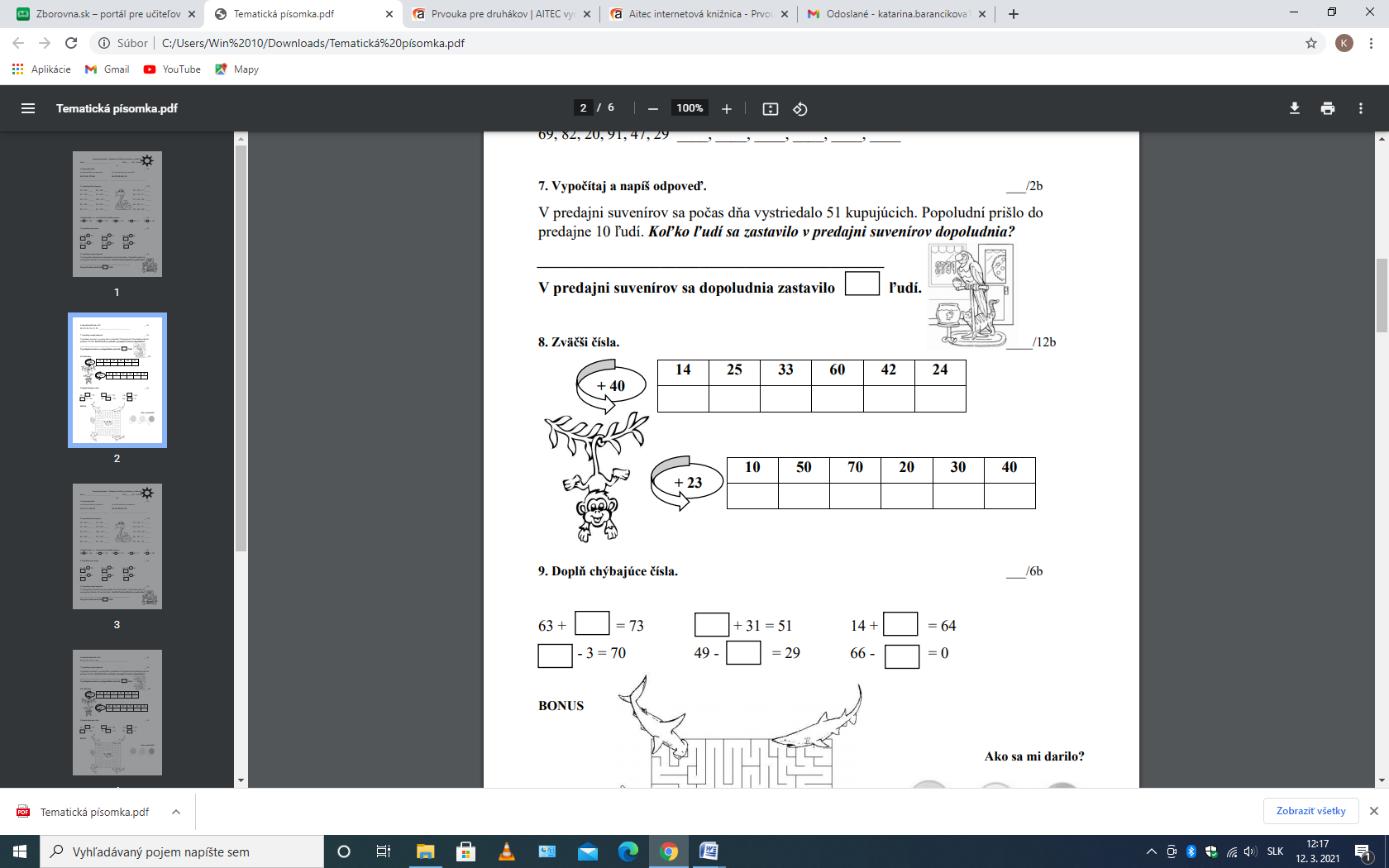 